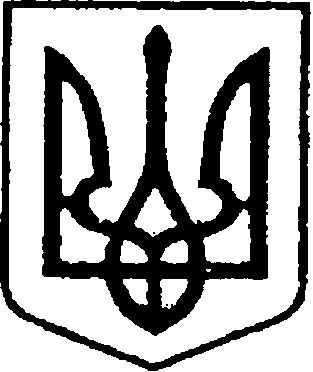 УКРАЇНАЧЕРНІГІВСЬКА ОБЛАСТЬН І Ж И Н С Ь К А    М І С Ь К А    Р А Д АВ И К О Н А В Ч И Й    К О М І Т Е ТР І Ш Е Н Н Явід 15 серпня 2019 року	               м. Ніжин	                                 №260      Про оголошення Подяквиконавчого комітетуНіжинської міської радиВідповідно до статей 40, 42, 53, 59 Закону України «Про місцеве самоврядування в Україні», рішення Ніжинської міської ради Чернігівської області «Про внесення змін до рішення Ніжинської міської ради від 03 травня 2017 року №27-23/2017 «Про затвердження Положень про Почесну грамоту, Грамоту та Подяку виконавчого комітету Ніжинської міської ради»                        від 02.02.2018 р. №18-35/2018, Регламенту виконавчого комітету Ніжинської міської ради Чернігівської області VІІ скликання, затвердженого рішенням виконавчого комітету Ніжинської міської ради Чернігівської області                       VІІ скликання від 11.08.2016 р. №220, розглянувши клопотання начальника управління освіти Ніжинської міської ради Крапив’янського С. М.,  виконавчий комітет Ніжинської міської ради вирішив: 1.Оголосити Подяку виконавчого комітету Ніжинської міської ради                   за сумлінну працю, високий професіоналізм, вагомий особистий внесок                    у розвиток освітньої галузі міста Ніжина та з нагоди відзначення Дня знань: 1.1.Волосок Тетяні Миколаївні – директору дошкільного навчального закладу (дитячого садка) №7 «Дзвіночок» загального розвитку дітей Ніжинської міської ради Чернігівської області;1.2.Власенко Людмилі Володимирівні – заступнику директора                           з навчально-виховної роботи Ніжинської загальноосвітньої школи                          І-ІІІ ступенів №17 Ніжинської міської ради Чернігівської області;1.3.Саєнко Яні В’ячеславівні – заступнику директора з виховної роботи Ніжинської загальноосвітньої школи І-ІІІ ступенів №1 Ніжинської міської ради Чернігівської області;1.4.Силці Оксані Іванівні – учителю біології Ніжинської загальноосвітньої школи І-ІІІ ступенів №10 Ніжинської міської ради Чернігівської області;    1.5.Бояриновій Валентині Олександрівні – учителю початкових класів Ніжинської гімназії №14 Ніжинської міської ради Чернігівської області.                	2.Відділу юридично-кадрового забезпечення апарату виконавчого комітету Ніжинської міської ради (Лега В. О.) забезпечити оприлюднення цього рішення протягом п’яти робочих днів з дати його прийняття                              на офіційному сайті Ніжинської міської ради.3.Відділу бухгалтерського обліку апарату виконавчого комітету Ніжинської міської ради (Єфіменко Н. Є.) забезпечити виконання цього рішення у частині придбання бланків подяк та рамок.4.Контроль за виконанням цього рішення залишаю за собою.Міський голова 			                                                              А. В. Лінник